ЗАКОНРЕСПУБЛИКИ ТАТАРСТАНО РЕГУЛИРОВАНИИ ОТДЕЛЬНЫХ ВОПРОСОВ В СФЕРЕ ДОБРОВОЛЬЧЕСТВА(ВОЛОНТЕРСТВА) И О ВНЕСЕНИИ ИЗМЕНЕНИЙ В ОТДЕЛЬНЫЕЗАКОНОДАТЕЛЬНЫЕ АКТЫ РЕСПУБЛИКИ ТАТАРСТАНПринятГосударственным СоветомРеспублики Татарстан21 июня 2018 годаСтатья 1. Предмет регулирования настоящего ЗаконаНастоящий Закон в соответствии с Федеральным законом от 11 августа 1995 года N 135-ФЗ "О благотворительной деятельности и добровольчестве (волонтерстве)" (далее - Федеральный закон) и иными федеральными законами регулирует отдельные вопросы в сфере добровольчества (волонтерства).(в ред. Закона РТ от 26.02.2024 N 2-ЗРТ)Статья 2. Основные понятияОсновные понятия, используемые в настоящем Законе, применяются в том же значении, что и в Федеральном законе.(в ред. Закона РТ от 26.02.2024 N 2-ЗРТ)Статья 3. Полномочия органов государственной власти Республики Татарстан в сфере добровольчества (волонтерства)1. Органы государственной власти Республики Татарстан осуществляют полномочия в сфере добровольчества (волонтерства) в соответствии с федеральным законодательством и законодательством Республики Татарстан.2. К полномочиям Государственного Совета Республики Татарстан в сфере добровольчества (волонтерства) относятся:1) законодательное регулирование в сфере добровольчества (волонтерства);2) контроль за исполнением законодательства Республики Татарстан в сфере добровольчества (волонтерства);3) иные полномочия, предусмотренные федеральным законодательством и законодательством Республики Татарстан.3. К полномочиям Главы (Раиса) Республики Татарстан в сфере добровольчества (волонтерства) относится утверждение порядков взаимодействия органов исполнительной власти Республики Татарстан, подведомственных им государственных учреждений с организаторами добровольческой (волонтерской) деятельности, добровольческими (волонтерскими) организациями, учитывающих специфику видов деятельности, предусмотренных подпунктом 2 пункта 1 статьи 17.3 Федерального закона, и общие требования, утвержденные в соответствии с подпунктом 1 пункта 1 статьи 17.3 Федерального закона.(в ред. Законов РТ от 06.04.2023 N 24-ЗРТ, от 26.02.2024 N 2-ЗРТ)4. К полномочиям Кабинета Министров Республики Татарстан в сфере добровольчества (волонтерства) относятся:1) оказание поддержки участникам добровольческой (волонтерской) деятельности, в том числе в их взаимодействии с государственными и муниципальными учреждениями и иными организациями, социально ориентированным некоммерческим организациям, государственным и муниципальным учреждениям, обеспечивающим оказание организационной, информационной, методической и иной поддержки участникам добровольческой (волонтерской) деятельности, в формах, предусмотренных Федеральным законом и иными нормативными правовыми актами Российской Федерации, а также законами Республики Татарстан и иными нормативными правовыми актами Республики Татарстан;(п. 1 в ред. Закона РТ от 26.02.2024 N 2-ЗРТ)2) поддержка муниципальных программ (подпрограмм), содержащих мероприятия, направленные на поддержку добровольчества (волонтерства);2.1) определение в порядке, утвержденном в соответствии с пунктом 2 статьи 17.2 Федерального закона, некоммерческой организации, осуществляющей на территории Республики Татарстан функции ресурсного центра добровольчества (волонтерства);(п. 2.1 введен Законом РТ от 26.02.2024 N 2-ЗРТ)2.2) оказание поддержки ресурсному центру добровольчества (волонтерства) в целях обеспечения устойчивого функционирования, создания инфраструктуры осуществления и поддержки добровольческой (волонтерской) деятельности, включая финансовое, материальное и кадровое обеспечение, а также в других формах, предусмотренных статьей 17.4 Федерального закона;(п. 2.2 введен Законом РТ от 26.02.2024 N 2-ЗРТ)2.3) определение перечня мер поддержки участников добровольческой (волонтерской) деятельности с учетом форм, предусмотренных пунктом 2 статьи 17.4 Федерального закона;(п. 2.3 введен Законом РТ от 26.02.2024 N 2-ЗРТ)3) иные полномочия, предусмотренные федеральным законодательством и законодательством Республики Татарстан.5. К полномочиям органов исполнительной власти Республики Татарстан в сфере добровольчества (волонтерства) относятся:1) участие в реализации государственной политики в сфере добровольчества (волонтерства);2) разработка и реализация государственных программ (подпрограмм) Республики Татарстан, содержащих мероприятия, направленные на поддержку добровольчества (волонтерства), с учетом национальных и региональных социально-экономических, экологических, культурных и других особенностей;3) популяризация добровольческой (волонтерской) деятельности;4) методическое обеспечение органов местного самоуправления в Республике Татарстан и содействие им в разработке и реализации мер по развитию добровольчества (волонтерства) на территориях муниципальных образований;5) формирование координационных и совещательных органов в сфере добровольчества (волонтерства), создаваемых при органах исполнительной власти Республики Татарстан;5.1) предоставление сведений для включения в единую информационную систему в сфере развития добровольчества (волонтерства) в целях реализации государственной политики в сфере добровольчества (волонтерства);(п. 5.1 введен Законом РТ от 26.02.2024 N 2-ЗРТ)6) иные полномочия, предусмотренные федеральным законодательством и законодательством Республики Татарстан.Статья 4. Полномочия органов местного самоуправления в Республике Татарстан в сфере добровольчества (волонтерства)К полномочиям органов местного самоуправления в Республике Татарстан в сфере добровольчества (волонтерства) относятся:1) формирование и осуществление муниципальных программ (подпрограмм), содержащих мероприятия, направленные на поддержку добровольчества (волонтерства), с учетом национальных и местных социально-экономических, экологических, культурных и других особенностей;2) утверждение порядков взаимодействия органов местного самоуправления, муниципальных учреждений с организаторами добровольческой (волонтерской) деятельности, добровольческими (волонтерскими) организациями, учитывающих специфику видов деятельности, предусмотренных подпунктом 2 пункта 1 статьи 17.3 Федерального закона, и общие требования, утвержденные в соответствии с подпунктом 1 пункта 1 статьи 17.3 Федерального закона;(в ред. Закона РТ от 26.02.2024 N 2-ЗРТ)3) оказание поддержки участникам добровольческой (волонтерской) деятельности, в том числе в их взаимодействии с государственными и муниципальными учреждениями и иными организациями, социально ориентированным некоммерческим организациям, государственным и муниципальным учреждениям, обеспечивающим оказание организационной, информационной, методической и иной поддержки участникам добровольческой (волонтерской) деятельности, в формах, предусмотренных Федеральным законом и иными нормативными правовыми актами Российской Федерации, а также законами Республики Татарстан и иными нормативными правовыми актами Республики Татарстан, муниципальными нормативными правовыми актами;(п. 3 в ред. Закона РТ от 26.02.2024 N 2-ЗРТ)4) формирование координационных и совещательных органов в сфере добровольчества (волонтерства);(п. 4 введен Законом РТ от 26.02.2024 N 2-ЗРТ)5) предоставление сведений для включения в единую информационную систему в сфере развития добровольчества (волонтерства) в целях реализации государственной политики в сфере добровольчества (волонтерства);(п. 5 введен Законом РТ от 26.02.2024 N 2-ЗРТ)6) определение перечня мер поддержки участников добровольческой (волонтерской) деятельности с учетом форм, предусмотренных пунктом 2 статьи 17.4 Федерального закона.(п. 6 введен Законом РТ от 26.02.2024 N 2-ЗРТ)Статья 5. О внесении изменений в Закон Республики Татарстан "О молодежи и государственной молодежной политике в Республике Татарстан"Внести в Закон Республики Татарстан от 19 октября 1993 года N 1983-XII "О молодежи и государственной молодежной политике в Республике Татарстан" (в редакции Закона Республики Татарстан от 26 мая 2005 года N 73-ЗРТ) (Ведомости Верховного Совета Татарстана, 1993, N 10; Ведомости Государственного Совета Татарстана, 2005, N 5; 2009, N 6; 2012, N 6 (I часть); 2013, N 4 (I часть); 2014, N 1 - 2; 2016, N 7 - 8; Собрание законодательства Республики Татарстан, 2017, N 27 (часть I)) следующие изменения:1) абзац пятый статьи 2 после слова "добровольческой" дополнить словом "(волонтерской)";2) абзац тринадцатый статьи 5 после слова "добровольчества" дополнить словом "(волонтерства)";3) абзац второй статьи 10 после слова "добровольческой" дополнить словом "(волонтерской)".Статья 6. О внесении изменений в Закон Республики Татарстан "О свободе совести и о религиозных объединениях"Внести в статью 22 Закона Республики Татарстан от 14 июля 1999 года N 2279 "О свободе совести и о религиозных объединениях" (Ведомости Государственного Совета Татарстана, 1999, N 8 (II часть); 2001, N 12; 2004, N 2 (I часть); 2008, N 6; 2010, N 3; 2011, N 6 (I часть); 2012, N 8; 2013, N 7; 2014, N 6 (II часть), N 7; 2015, N 1 - 2, N 4, N 7 (I часть), N 10 (I часть); 2016, N 3; Собрание законодательства Республики Татарстан, 2016, N 40 (часть I)) изменения, дополнив ее пунктами 3 - 4 следующего содержания:"3. Религиозные организации в соответствии со своими внутренними установлениями вправе привлекать добровольцев (волонтеров) для участия в организации богослужений, других религиозных обрядов и церемоний, а также для выполнения работ, оказания услуг, направленных на поддержку и обеспечение видов деятельности религиозных организаций, предусмотренных их уставами.4. Религиозные организации вправе заключать в соответствии с Федеральным законом от 26 сентября 1997 года N 125-ФЗ "О свободе совести и о религиозных объединениях" с добровольцами (волонтерами) гражданско-правовые договоры о добровольческой (волонтерской) деятельности.".Статья 7. О внесении изменения в Закон Республики Татарстан "О физической культуре и спорте"Внести в часть 1.1 статьи 12 Закона Республики Татарстан от 8 октября 2008 года N 99-ЗРТ "О физической культуре и спорте" (Ведомости Государственного Совета Татарстана, 2008, N 10 (I часть); 2010, N 6 (I часть); 2011, N 5; 2012, N 7 (I часть), N 12 (II часть); 2013, N 6 (II часть); 2014, N 1 - 2, N 7, N 12 (II часть); 2015, N 3, N 7 (I часть), N 10 (I часть), N 11 (I часть); 2016, N 3, N 10; Собрание законодательства Республики Татарстан, 2017, N 27 (часть I); 2018, N 29 (часть I)) изменение, заменив слово "волонтерам" словами "добровольцам (волонтерам)".Статья 8. О внесении изменений в Закон Республики Татарстан "О профилактике наркомании и токсикомании"Внести в Закон Республики Татарстан от 29 октября 2009 года N 50-ЗРТ "О профилактике наркомании и токсикомании" (Ведомости Государственного Совета Татарстана, 2009, N 9 - 10; 2010, N 11; 2014, N 7; 2016, N 5) следующие изменения:1) в статье 6:а) в наименовании слова ", спорта и туризма" заменить словами "и спорта";б) в абзаце первом части 1 слова ", спорта и туризма" заменить словами "и спорта";в) в пункте 3 части 1 слово "волонтерского" заменить словами "добровольческого (волонтерского)";г) в абзаце первом части 2 слова ", спорту и туризму" заменить словами "и спорту";2) в части 1 статьи 22 слова ", спорту и туризму" заменить словами "и спорту".Статья 9. О внесении изменения в Закон Республики Татарстан "О регулировании отдельных вопросов в сфере социального обслуживания граждан в Республике Татарстан"Пункт 13 статьи 4 Закона Республики Татарстан от 18 декабря 2014 года N 126-ЗРТ "О регулировании отдельных вопросов в сфере социального обслуживания граждан в Республике Татарстан" (Ведомости Государственного Совета Татарстана, 2014, N 12 (II часть); Собрание законодательства Республики Татарстан, 2018, N 1 (часть I), N 22 (часть I)) после слова "добровольцев" дополнить словом "(волонтеров)".Статья 10. Вступление в силу настоящего ЗаконаНастоящий Закон вступает в силу через 10 дней после дня его официального опубликования.ПрезидентРеспублики ТатарстанР.Н.МИННИХАНОВКазань, Кремль30 июня 2018 годаN 48-ЗРТ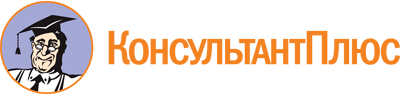 Закон РТ от 30.06.2018 N 48-ЗРТ
(ред. от 26.02.2024)
"О регулировании отдельных вопросов в сфере добровольчества (волонтерства) и о внесении изменений в отдельные законодательные акты Республики Татарстан"
(принят ГС РТ 21.06.2018)Документ предоставлен КонсультантПлюс

www.consultant.ru

Дата сохранения: 02.06.2024
 30 июня 2018 годаN 48-ЗРТСписок изменяющих документов(в ред. Законов РТ от 06.04.2023 N 24-ЗРТ, от 26.02.2024 N 2-ЗРТ)